Questions adapted from Score21 and SchoolNet 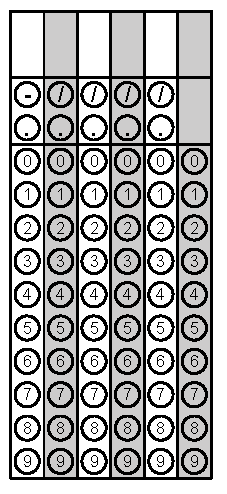 Problem 1Problem 2Gridded ResponseMondayDetermine the scale factor of the dilation below.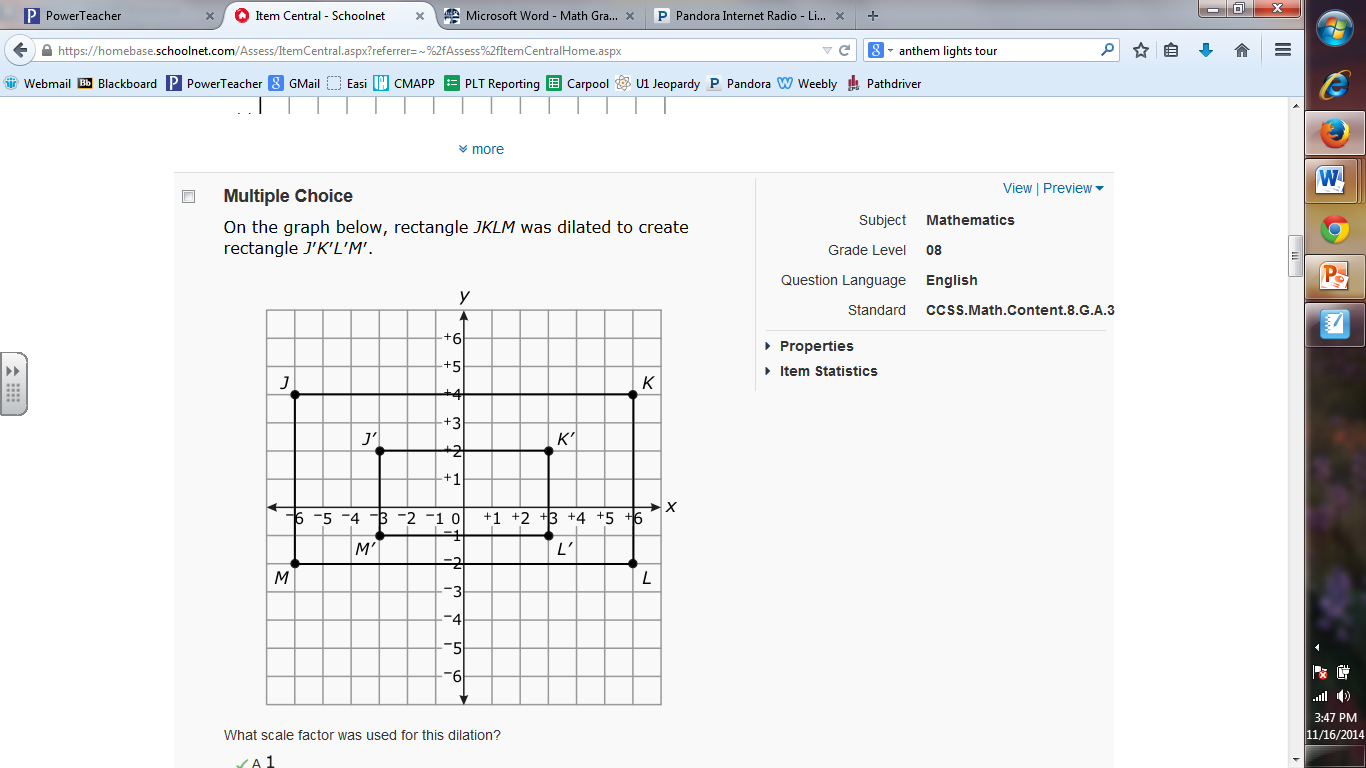 Concessions at a basketball game cost $1 for a bag of chips and $2.50 for nachos At the end of the night, 188 items are sold for a total of $305. How many bags of chips are sold?Problem 1TuesdaySolve for b. Based on the line of best fit, what would be the store profit if they sold 30 Air Jordan’s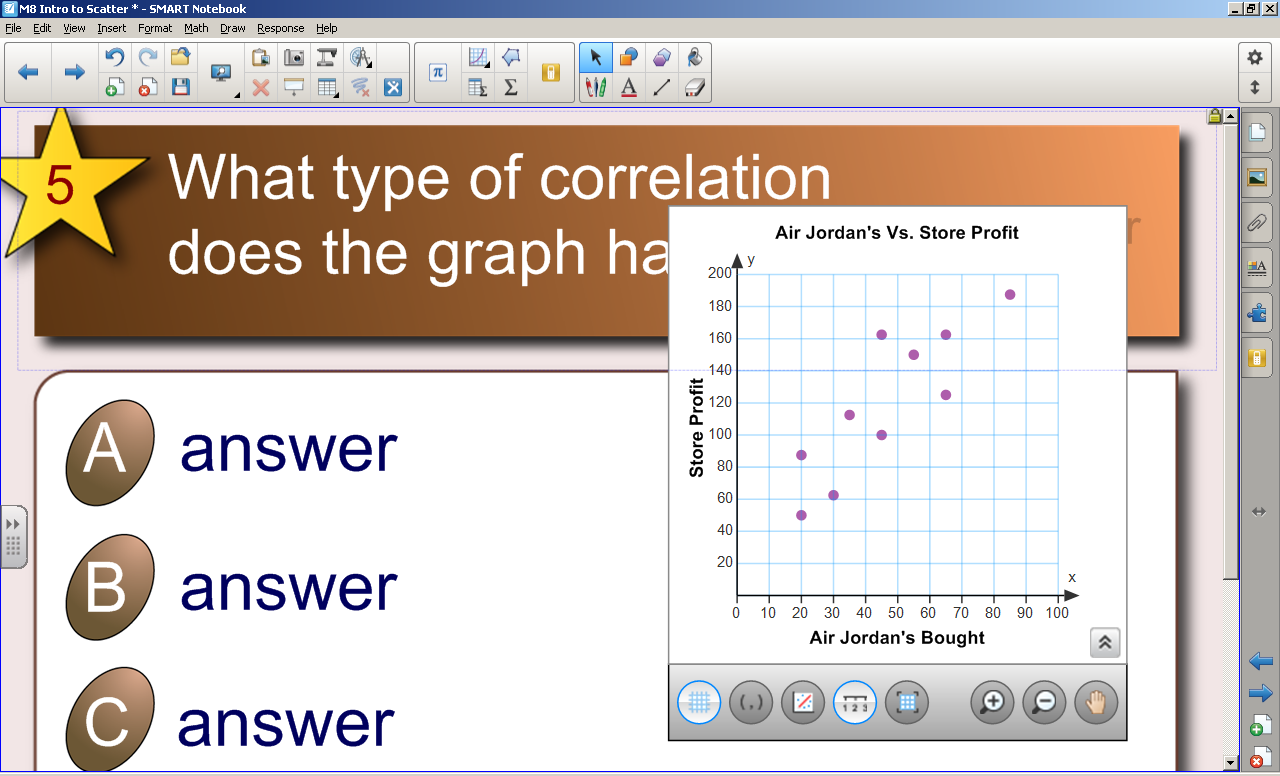 Problem 2WednesdaySummer is planning to take aerobics classes at a gym. Non-members pay $8 per class, while members pay $4 per class and a $20 membership fee. If Sarah plans to take 6 aerobics classes, should she become a member of the gym? Explain why or why not?A triangle with the coordinate X (-2, 2), Y (0, 7), and Z (3, 4) is reflected across the x-axis. What is the y value of the new coordinate Z’? Problem 2ThursdayRectangle EFGH was translated 5 units up and 3 units left. What will the coordinates of E’ be after the translation?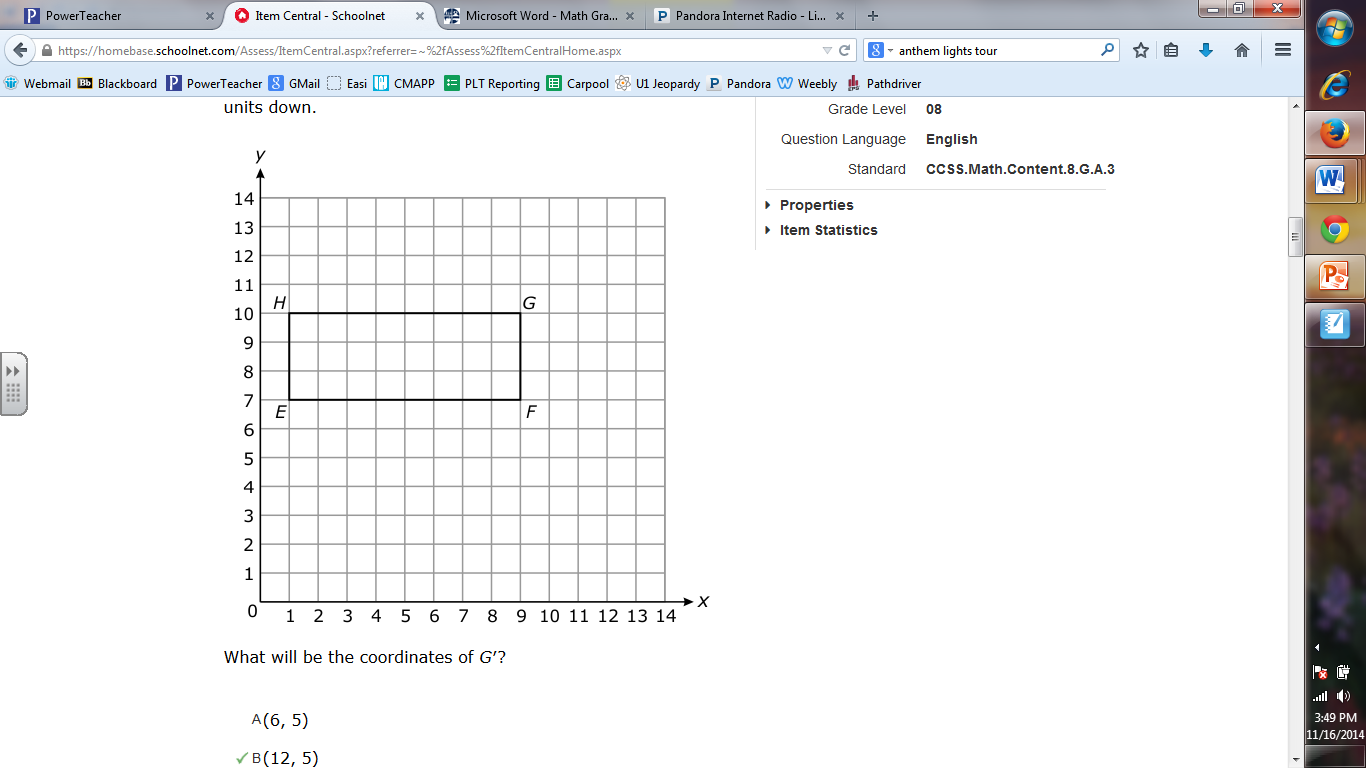 One of the angles in a right triangle measures 37 degrees. What is the measure of the missing angle? Problem 2FridayThe Montague Family had to build a wheelchair ramp for their grandfather. What is the slope of the ramp? 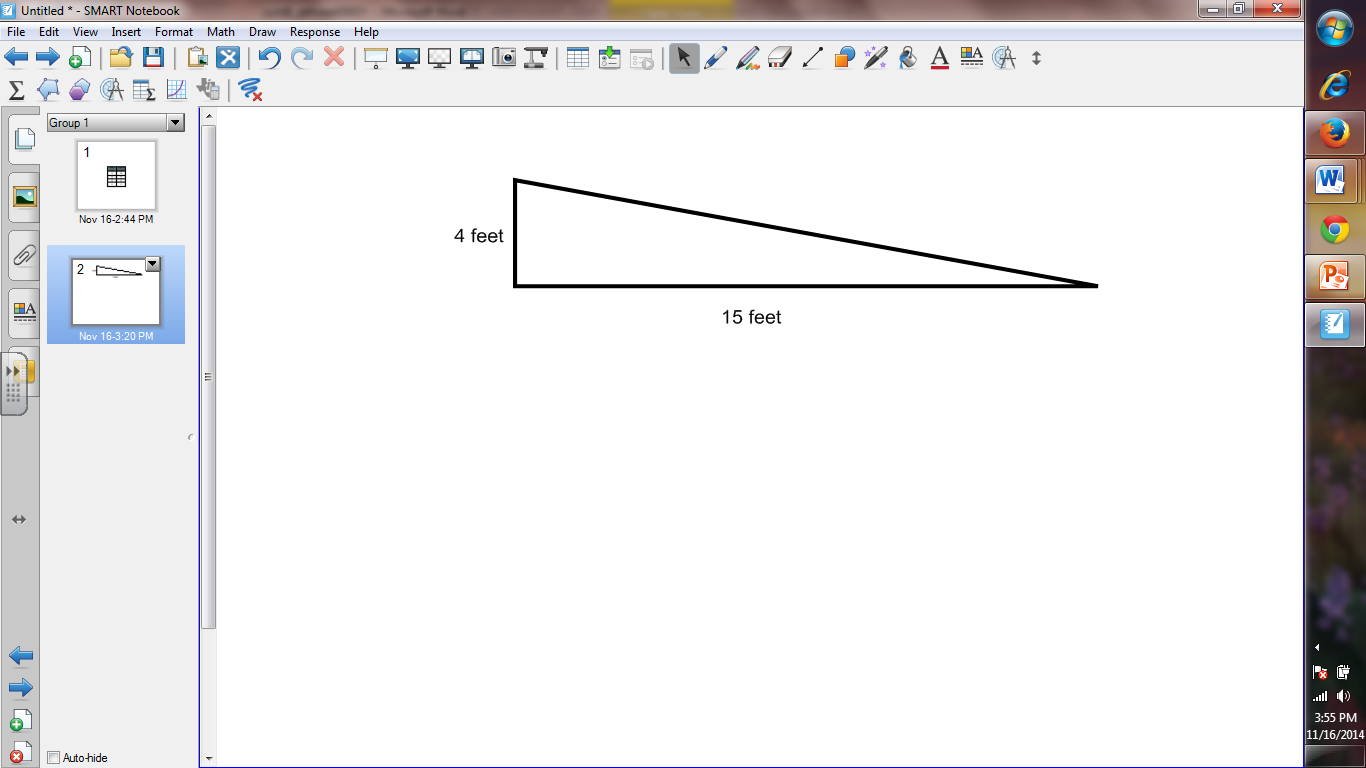 Rotate triangle ABC clockwise 90 about the origin.  What are the new ordered pairs after the rotation?  ABC			ABCA(1, 3)			AB(2, 1)			BC(1, 1)			CProblem 1